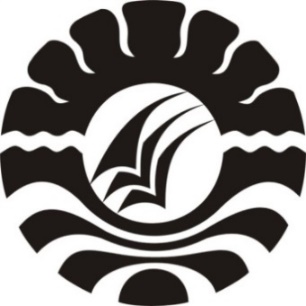 SKRIPSIRANCANG BANGUN SISTEM KONTROLER KUNCI PINTU RUMAH DENGAN SMS MENGGUNAKAN MIKROKONTROLER ATMEGA8535OLEH:IBRAHIM FANTRI TEDY K.1229041042PRODI PENDIDIKAN TEKNIK INFORMATIKA DAN KOMPUTERJURUSAN PENDIDIKAN TEKNIK ELEKTROFAKULTAS TEKNIKUNIVERSITAS NEGERI MAKASSAR2016ABSTRAKIbrahim Fantri Tedy K., 1229041042. 2016. Rancang Bangun Sistem Kontroler Kunci Pintu Rumah Dengan SMS Menggunakan Mikrokontroler ATmega8535. Skripsi, Program Studi Pendidikan Teknik Informatika Dan Komputer, Jurusan Pendidikan Teknik Elektro, Fakultas Teknik, Universitas Negeri Makassar. Pembimbing: Abd. Muis Mappalotteng dan Mustari S. Lamada.Penelitian ini merupakan penelitian rancang bangun yang bertujuan untuk mendapatkan rancangan sistem kontroler kunci pintu rumah dengan SMS menggunakan mikrokontroler ATmega8535. Pada penelitian ini, prosedur rancang bangun terdiri dari dua tahapan, yaitu perancangan perangkat keras (terdiri dari konfigurasi Development System ATmega with Serial dan pembuatan driver solenoid) dan perancangan perangkat lunak menggunakan bahasa Basic (terdiri dari pembuatan program utama dan pembuatan program controlling). Teknik analisis data dalam penelitian ini adalah teknik analisis deskriptif.Hasil dari penelitian ini adalah sebuah prototype sistem kontroler kunci pintu rumah yang dapat mengontrol kunci pintu melalui SMS dan keypad yang terpasang pada kontroler tersebut. Uji coba produk dilakukan dengan menguji desain sistem, menguji komponen-komponen pendukung sistem (keypad, LCD, port mikrokontroler, port serial dan driver solenoid) dan menguji sistem secara keseluruhan. Hasil uji coba produk bahwa prototype ini berfungsi dengan baik yang diperlihatkan dengan kemampuan mengontrol kunci pintu rumah (solenoid) melalui SMS dan keypad.Kata Kunci: Mikrokontroler, SMS dan Kunci PintuDAFTAR PUSTAKA[1][2][3][4] [1]	M. Mappalotteng, H. Hasanah, and F. Kanan, “The Development of Programmable logic controller tutorial in the form of industrial-based learning material in vocational high schools,” Int. J. Eng. Sci., vol. 5, no. 5, pp. 49–58, 2015.[2]	H. J. Jaya, “APLIKASI SISTEM INFORMASI NILAI INDEKS PRESTASI MAHASISWA JURUSAN TEKNIK ELEKTRONIKA BERBASIS SMS (SHORT MESSAGE SERVICE) GATEWAY,” Elektron. Telekomun. Comput., vol. 11, no. 2, 2016.[3]	H. Jaya, “SISTEM INFORMASI AKADEMIK JURUSAN PENDIDIKAN TEKNIK ELEKTRONIKA BERBASIS SMS (Short Message Service) GATEWAY,” JETC" J. Elektron. Telekomun. Comput., vol. 7, no. 2, pp. 161–175, 2013.[4]	Z. Zulhajji, M. Yahya, and S. Saharuna, “Perancangan Sistem Pengereman Bentor Model Cakra,” Sci. Pinisi, vol. 2, no. 2, pp. 73–150, 2016.